………………………………………………………………………………………………………………………………………………………………………………  Imię i nazwisko ucznia / klasa ………………………………………………………………………………………………………………………………………………………………………………  Imię i nazwisko ucznia / klasa ………………………………………………………………………………………………………………………………………………………………………………  Imię i nazwisko ucznia / klasa KARTA PRACY – Stalinizm w PolsceKARTA PRACY – Stalinizm w PolsceKARTA PRACY – Stalinizm w PolscePortret postaciImię i nazwisko – krótki biogram postaci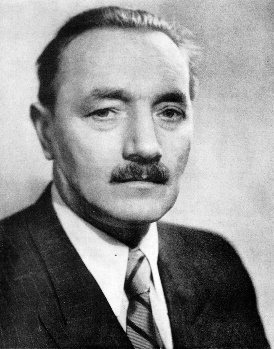 2.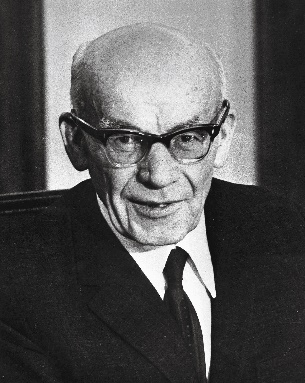 3.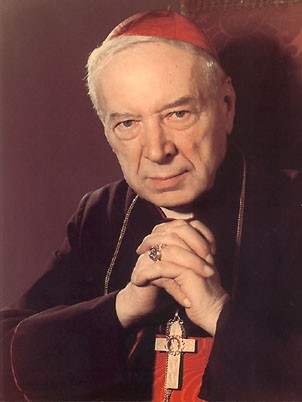 4.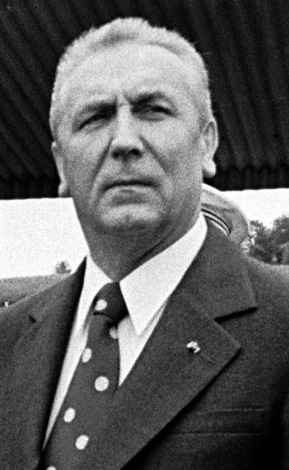 